COMUNE DI GROPELLO CAIROLI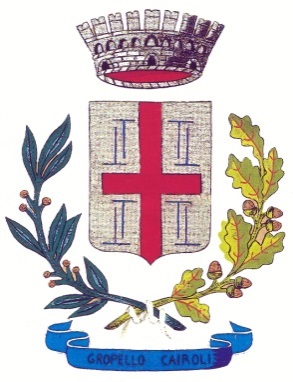 Provincia di PaviaVia Libertà n. 47 - 27027  Gropello Cairoli (PV) - Tel. 0382815233 / 0382815165 / 0382814272  Fax 0382815031Codice  Fiscale e Partita IVA N.00464180181e-mail: segreteria@comune.gropellocairoli.pv.it           info@comune.gropellocairoli.pv.itASSESSORATO ALLE POLITICHE SOCIALIAVVISOSi porta a conoscenza della cittadinanza che sarà attivo presso gli uffici comunali il Segretariato Sociale Professionale, porta unitaria di accesso al sistema dei servizi sociali, socio-educativi e socio-sanitari del territorio.L’Assistente Sociale sarà disponibile per i colloqui, senza appuntamento, nei seguenti giorni ed orari:Lunedì 18/02 dalle 11.00 alle 12.30Lunedì 04/03 dalle 11.00 alle 12.30Lunedì 18/03 dalle 11.00 alle 12.30Per maggiori informazioni rivolgersi all’Ufficio Affari Generali e Servizi alla persona.L’Assessore alle politiche socialiD.ssa Tatiana De Nisco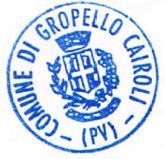 